Положение является официальным приглашениемПоложение VII Международного многожанровоготворческого заочного конкурса «Звездная река»Учредители и организаторы конкурса: АНО Центр развития культуры и талантов «ВЕРШИНА ТВОРЧЕСТВА».Конкурс проходит при информационной поддержке Департаментов культуры, Управлений по культуре, Администраций по культуре субъектов РФ.Приглашаем дошкольников, школьников, педагогов, учителей, воспитателей, студентов музыкальных и театральных вузов, учащихся начальных, средних  и  средне – специальных, высших учебных заведений, работников учреждений культуры, участников художественной самодеятельности, авторов-исполнителей и всех желающих, принять участие в VII Международном многожанровом творческом заочном конкурсе «Звездная река». Участие в конкурсе добровольное. К участию в конкурсе-фестивале приглашаются творческие коллективы и отдельные исполнители. Возраст не ограничен. Конкурсная программа свободная.Номинации конкурсаВокалНаправления номинации:эстрадный вокал, академический вокал, народный вокал (в том числе фольклор, этнография и национальный вокал), театр песни, патриотическая песня, джаз, авторская песня, кавер – версия, рок-вокал.                                                                                                                                        2. Хоровое пениеНаправления номинации: академическое, народное, эстрадное.3. Инструментальный жанрНаправления номинации разделяются по музыкальным инструментам.4. Художественное словоНаправления номинации: проза, поэзия, сказ, литературно-музыкальная композиция.5. Авторская работаНаправления номинации: музыка к песне (ноты, желательно исполнение или фонограмма), нотные сборники (инструментальные, песенные. ЖЕЛАТЕЛЬНО ИСПОЛНЕНИЕ ИЛИ ФОНОГРАММА любой мелодии из сборника), сценарии музыкальных постановок, мероприятий, концертов, литературно-музыкальные произведения (тематический вечер, музыкальный спектакль, мюзикл и т.п.), текст песни, (если на родном языке - ЖЕЛАТЕЛЬНО ИСПОЛНЕНИЕ), авторское стихотворение (цикл, тематическая подборка, сборник).6. ХореографияНаправления номинации: детский танец (для возрастной категории до 8 лет), классический танец, народный танец – этнический, народный, характерный. Танцы разных национальностей, с выдержкой стиля, техники и музыки; стилизованный танец – исполнение народных танцев в современных обработках; спортивно-эстрадный танец – сочетание хореографии, акробатики, гимнастики; эстрадный танец – традиционные эстрадные характерные танцы, диско, смешанный стиль; современный танец – афро, модерн, неофолк с выдержкой стиля и техники, неоклассика; свободная пластика; сценический бальный танец; танцевальное шоу – в этой номинации возможно использовать вокал (он не оценивается как отдельная номинации), цирковые трюки, любые световые эффекты, и т.д. Костюм выступает как дополнительный эффект в шоу; уличные танцы – Locking, Popping, Hip-Hop, House, Break-Dance, Crump, Whacking, Vogue, Street Jazz, Dancehall, C-Walk, Electro.7.  Декоративно-прикладное творчество и Изобразительное ИскусствоНаправления номинации: пластика, бумагопластика, тестопластика; бисероплетение; вышивка; макраме; изделия из природных материалов; валяние; флористика; роспись по стеклу; гобелен; мозаичные работы, инкрустация, и т.д. любые работы, выполненные своими руками, живопись, графика, фотоискусство, композиция и т.д.8. Оригинальный жанр и цирковое искусствоКлоунада, пантомима, пародийный жанр, акробатика, эквилибр, жонглирование, гимнастические номера, иллюзионные номера.Актуальные специальные номинации:1. 2022 год – Год народного искусства и нематериального культурного наследия народов России (поделки, стихи, танцы, музыкальные композиции и т.д. и т.п.)2. Специальная номинация к 105-летию  со дня рождения  Сергея Владимировича Михалкова (поэта, прозаика, драматурга, сатирика, сказочника и баснописца, лауреата многих государственных премий, автора текста Государственного гимна):  «Не прочтёшь ни где такого, только в книжках Михалкова»Правила участияКто может принять участие. Выбор номинаций. Сколько работ можно предоставить.Принять участие в конкурсе могут дошкольники, школьники, педагоги, учителя, воспитатели, студенты музыкальных и театральных вузов, учащиеся начальных, средних и средне-специальных учебных заведений искусства и культуры, работники учреждений культуры, участники художественной самодеятельности, авторы-исполнители и т.д.Каждый участник может принять участие в любом количестве номинаций. На каждую работу заполняется отдельная заявка.Номинация «Дебют» в любой извышеперечисленных номинаций (например Эстрадный вокал: Дебют) - для солистов и коллективов, которые впервые участвуют в конкурсах.Временные рамки текущего конкурсаРаботы на VII Международный многожанровый творческий заочный конкурс «Звездная река»принимаются с 14 марта 2022 г. по 04 апреля 2022г.(включительно).Итоги конкурса будут опубликованы на сайте:http://vershinatvorchestva.ru 09 апреля  2022 г.Дипломы будут рассылаться участникам по электронной почте, указанной в заявке до 12 апреля  2022 г.(включительно)Как принять участие. Уведомление о получении материалов1. Выберите номинацию из списка выше.2. Заполните заявку (скачайте бланк заявки  в письме рассылке) (формат Excel)  и отправьте заполненную заявку в (формат Excel)   на электронную почту vershina13.org@mail.ru. 3. Вашу конкурсную программу (видеофайл, тексты и т.д.), заполненную заявку к каждой работе, копию квитанции оплаты оргвзноса (как оплатить участие смотрите ниже) отправьте в Оргкомитет конкурса по электронной почте  vershina13.org@mail.ru.В итоге: В письме у Вас три файла: заявка, Ваша работа (или ссылка) и Ваша оплата.Приветствуются работы по ссылкам на Ютуб.Работы, превышающие указанный лимит, выставляются на конкурс по договоренности с оргкомитетом.Видеофайл или ссылка должны быть обязательно подписаны: ФИО конкурсанта или название коллектива.При отправке работ по электронной почте участники получают уведомление о получении материалов. Если в течение 72 часов такое уведомление Вам не поступило - уточните о получении конкурсного материала.Требования к конкурсным материалам участниковК каждой заявке прикрепляется одна работа, на следующие работы оформляются отдельные заявки и оплачиваются отдельно. Видеофайлы принимаются на конкурс в любом формате. Конкурсная программа свободная. Видео не должно содержать элементы монтажа, желательна съемка выступления на сцене при общем свете без применения дополнительных световых эффектов. Для представителей номинации «инструментальный жанр» важно, чтобы были видны руки исполнителя (пианиста, аккордеониста, баяниста, домриста и т.д.). Видео низкого качества, видео снятое «трясущейся рукой» просматриваться не будут. Запрещается выступление вокалистов под фонограмму «плюс». Запрещается использование фонограмм, где в бэк-вокальных партиях дублируется основная партия солиста. Для авторов-исполнителей песен на собственные стихи обязательным является предоставление в Оргкомитет текстов предлагаемых на конкурс.К каждой заявке по ДПИ и ИЗО прикрепляется одна работа в одной технике или направлении (одна-три фотографии с разных сторон) и краткое описание процесса изготовления с обязательным указанием размеров работы (что сделано самостоятельно, что приобретено в магазине) Присылаемый материал является конфиденциальным, предоставляется для просмотра только членам жюри и оргкомитету.Конкурсный материал, продолжительностью более 20 минут, оплачивается в двойном размере.                                               Как оцениваются материалыОценку осуществляет жюри Конкурса по десятибалльной системе. Члены жюри:Рытикова Юлия Борисовна (г. Тюмень) - старший преподаватель кафедры актерского искусства ТГИК, актриса театра и кино (выпускница Всероссийского Государственного института кинематографии г.Москва), победитель Берлинского Международного конкурса "Золотой ключик". Лауреат Всероссийских и Международных конкурсов в номинации "профессионал". Риедонванден Берг (Нидерланды) - художественный руководитель международной танцевальной компании Skandalisi Dance. Преподаватель Гуманитарного Университета (г. Екатеринбург). Выпускник ArtEZ Institute ofthe Arts в Археме (Нидерланды). Как хореограф и педагог работал в России, Италии, Нидерландах, Великобритании, Германии, Испании, Мексике и Швеции. Сотрудничал с Rezgui Company (Нидерланды), Norrdans (Швеция), WArd/waRD с Анн ванден Брук (Нидерланды, Бельгия), театром "Провинциальные танцы" (Россия). Приглашенный член жюри всероссийских и международных конкурсов и фестивалей.Соколов Павел Александрович (г. Москва) - российский эстрадный певец и танцор. С 1997 года — солист группы «На-На», в составе группы — 10-кратный обладатель музыкальной премии «Овация», награжден орденом Александра Невского, премией World Fashion Awards. В 2008 году начал сольную карьеру. В 2018 запустил собственную Студию творчества под названием «Кулуаръ». Себастьян Сантамария (Мексика) - танцовщик, выпускник факультета танца Универсидад де лас АмерикасПуэбла в 2016 году. Состоял в коллективе DANZAUDLAP, работал с различными хореографами, как Кристина Голетти (Италия), Карен де Луна (Мексика), Рэй Шварц (США), Лиза Кусанаги (Япония), Педро Бейро (Куба) и многими другими. Обучался технике современного танца, балета и другим направлениям у профессоров университета и приглашенных артистов. В 2016 году награжден за лучшую хореографию в конкурсе 4x4 TJ Night (Тихуана, Мексика). Также является стипендиатом летней стажировки на Американском фестивале танца в Дареме, Северная Каролина, где работал с Ванессой Воскуил (США).Лезина Людмила Геннадьевна - дирижер хора, дирижер симфонического оркестра студентов ТГИК, кандидат педагогических наук, доцент кафедры оркестровых инструментов ТГИК. Лауреат Международных, Всероссийских и Региональных конкурсов хорового исполнительства, симфонического исполнительства, педагогического мастерства. (г.Тюмень)Семенов Сергей Николаевич(г.Тюмень) - куратор вокально-инструментального исполнительства, педагог ДОД в сфере искусств Тюменской области. Лауреат Международных и Всесоюзных конкурсов исполнительского мастерства.Цветков Алексей Владимирович (г. Тюмень ) - педагог по эстрадно-джазовому вокалу. Выпускник ТГиК - эстрадно-джазовый вокал, лауреат  городских, областных,  Всероссийских и Международных вокальных конкурсов; Призер Международного конкурса "Славянский Базар", дважды участник  Детского Евровидения; солист группы "Робинзон".Мелентьева Анна Николаевна (г.Тюмень) - преподаватель высшей квалификационной категории МАУ ДО «ДХШ им. А.П.Митинского» по дисциплинам: рисунок, живопись, композиция, художник декоратор, дизайнер интерьера.  Образование – высшее - Уральская государственная архитектурно-художественная академия по специальности "Дизайн". Стаж педагогической работы - 21 год.Ким Павел Петрович  (г. Тюмень) - преподаватель высшей квалификационной  категории специальных дисциплин  и мастер производственного обучения по специальностям: резчик и изготовитель художественных изделий из дерева и бересты, мастер столярно-плотничных и паркетных работ, по  укладке художественного паркета, интарсии, инкрустации, художественной отделке деревянных домов, мастер столярно-мебельного производства .В 2001 году  за долголетний и добросовестный труд по подготовке квалифицированных рабочих кадров награжден Почётной Грамотой Министерства Образования Российской Федерации.Друца Елена Александровна  (г. Тюмень) - артистка Союзгосцирка, воздушная гимнастка. Лауреат "Премии Ленинского комсомола в жанре циркового исскуства".Режиссер массовых праздников. Руководитель народного циркового коллектива «Юность» Дворца культуры «Нефтяник».Градация оценок:- гран-при;- лауреаты I, II, III степени;- дипломанты I, II, III степени.                                                                                          Итоги конкурса по всем номинациям подводятся раздельно с учетом следующих возрастных категорий:Возрастные категории: солисты: до 5 лет; 5-7 лет; 8-10 лет; 11-13 лет; 14-17 лет; 18 лет и старше; 30 лет и старше; 50 лет и старше; группа «Мастер».Коллективы: до 9 лет; 10-14 лет: 15-17 лет; 18 лет и старше; 30 лет и старше; 50 лет и старше.Хоры: до 9 лет; до 14 лет; до 18 лет; до 30 лет; старше 30 лет.Смешанная группа (коллективы, в которых участники основной возрастной категории составляют менее, чем 80% от общего числа).В каждой номинации может быть до 20% участников из другой возрастной группы.Критерии оценкиВокал:- уровень владения техникой вокала (отсутствие фальши в голосе, чистота исполнения всего произведения, чистота интонации, диапазон голоса);- подбор и воплощение художественного образа в исполняемом произведении (артистизм, эстетика костюмов и реквизита);- соответствие репертуара исполнительским возможностям и возрасту исполнителя;- для дуэтов и ансамблей – слаженность, спетость.Авторская песня:- соответствие конкурсного материала заявленной возрастной категории;- качество стихотворного текста;- удобство и красота мелодии, гармонизация;- владение техникой вокала.Хоровое пение:- музыкальность, художественная трактовка музыкального произведения;- чистота интонации и качество звучания;- сложность репертуара;-соответствие репертуара исполнительским возможностям и возрастной категории исполнителя.Инструментальный жанр:- уровень владения музыкальным инструментом (качество звукоизвлечения, музыкальный строй, чистота интонации);- уровень владения техникой исполнения (качество постановки игрового аппарата, ритмичность, штрихи, приёмы игры, аппликатура);- музыкальность (выразительность исполнения музыкального произведения, артикуляция, стиль, нюансировка, фразировка);- эмоциональность исполнения музыкального произведения (агогика, трактовка, характерные особенности исполняемого произведения);- артистичность, эстетичность (эстетика внешнего вида, артистизм);- для ансамблей - сыгранность.Художественное слово:- полнота и выразительность раскрытия темы произведения;- артистизм, раскрытие и яркость художественных образов, исполнительский уровень, дикция;- сложность исполняемого произведения;- соответствие репертуара возрастным особенностям исполнителей.Авторская работа:- художественная ценность произведения;- яркость и выразительность произведения;- соответствие заявленному жанру;- оригинальность общего замысла, авторская индивидуальность;- для поэтических произведений: наличие размера, рифмы, художественных образов и смысла;- для музыкальных произведений: грамотное оформление партитуры, нотного сборника;- для сценариев и литературно-музыкальных произведений: композиционная и стилистическая стройность, продуманность, логичность построения сценария;- единство формы и содержания произведения;- тонкость восприятия, чувство стиля, художественный вкус.Хореография:- исполнительское мастерство, техника исполнения движений, уровень владения техникой, школа (чистота исполнения технических приемов, ритмический рисунок); - сценический образ, подбор и воплощение художественного образа в исполняемом произведении (культура исполнения, артистизм, синхронность, эстетика костюмов и реквизита);- соответствие репертуара возрастным особенностям исполнителей; Качество музыкального сопровождения, композиционное построение номера (соответствие постановки и музыки, интеллектуально-духовный уровень текста музыкального сопровождения); - качество постановки (владение сценическим пространством, рисунок);- сыгранность, слаженность (для коллективов).Декоративно-прикладное творчество и изобразительное искусство:- художественный уровень мастерства, владение выбранной техникой (уровень техники исполнения, качество изготовления, сложность изготовления, объем работы);- техническая эстетика, дизайн (эстетический вид изделия, оформление изделия);- художественная выразительность (единство стилевого, художественного и образного решения изделия);- творческий подход к выполнению работы (оригинальность замысла, его художественное воплощение, использование народных традиций, приемов, цветовое и композиционное решение работы, новаторство, авторская уникальность), наличие своего творческого почерка; - соответствие работы возрасту автора.Оригинальный жанр и цирковое искусство:Уровень подготовки, исполнительское мастерство, сценичность, подбор и сложность исполняемой программы, общее художественное впечатление.Дебют (во всех номинациях) для тех, кто, первый раз участвует в конкурсе.Что получают участникиОбладатели гран-при получают Кубок конкурса (доставка за счет получателя) и сертификат-приглашение на бесплатное участие в одном из проектов АНО ЦРКиТ «ВЕРШИНА ТВОРЧЕСТВА» (действие до 1 июня 2022 г.)Обладатели гран-при, лауреаты, дипломанты получают именные Дипломы (на солиста или коллектив). Участники получают отдельные дипломы (грамоты) за каждую номинацию. Например, если участник принял участие в трех номинациях, то он получит три диплома (грамоты). Руководители (педагоги, воспитатели, родители) могут получить собственный именной диплом за руководство при выполнении работы и(или) благодарственные письма. Диплом (грамота) могут быть персональными (каждому участнику или руководителю) или коллективным (один диплом на коллектив). Дипломы высылаются только в электронном варианте.Дипломы и грамоты содержат:- фамилию, имя, возраст участника (участников);- название коллектива (если есть);- образовательное учреждение участника (если указали в Регистрационном бланке): тип, номер, название образовательного учреждения;- место расположения образовательного учреждения или место жительства (если сведения об образовательном учреждении не указали в Регистрационном бланке): край, область, населенный пункт;- фамилию, имя, отчество руководителя (если есть);- результат участия в конкурсе: гран-при, лауреат (I, II, III степени),                      дипломант  (I, II, III степени);- наименование номинации, в которой принято участие;- дату проведения конкурса;- подпись жюри;- печать организатора конкурса.Как оплатить участие. ОргвзносУчастие в конкурсе – платное. Диплом может быть персональным (каждому участнику или руководителю) или коллективным (один диплом на коллектив).Для солистов (индивидуальный диплом):- 450 рублей в каждой номинации.Для дуэтов и трио (диплом один на коллектив):                                                                                - 550 рулей.Для коллективов 4-10 человек (диплом один на коллектив):- 800 рублей.Для коллективов 11 и более человек (диплом один на коллектив):- 1200 рублей.Для руководителей (педагоги, воспитатели, родители), желающих получить именное письмо благодарности за участие в конкурсе - 250 рублей.Конкурсный материал, продолжительностью более 20 минут, оплачивается в двойном размере. Персональный именной диплом (участнику коллектива) -150 рублей за диплом.Письменный анализ представленной конкурсной программы, рекомендации по усовершенствованию мастерства участника от жюри конкурса -600 рублей.Организационный взнос может быть оплачен удобным для вас способом: через Сбербанк-онлайн по вводу ИНН организации, банкомат, отделения банка, приложение телефона Вашего банка или по QR коду.Реквизиты для оплаты конкурсного взноса:Более подробную информацию по заполнению заявки, отправлению конкурсного материала и оплате вы можете получить у организаторов конкурса по телефону:8-982-930-43-04  Ирина  (куратор данного конкурса).Для связи: АНО ЦРКиТ «ВЕРШИНА ТВОРЧЕСТВА» E-mail: vershina13.org@mail.ru.                                    Наш сайт: http://vershinatvorchestva.ruВместе творим наше будущее!!!Руководителям ДК, образовательных учреждений, управлений, комитетов, отделов культуры, творческих коллективов, частных школ, творческих студийУтверждаю__________директор АНО ЦРКиТ «ВЕРШИНА ТВОРЧЕСТВА» Л.М. БлиндареваАвтономная некоммерческая организация Центр развития культуры и талантов «ВЕРШИНА ТВОРЧЕСТВА»ИНН7203346543КПП720301001 ОГРН 1157232021781Расчетный счет: 40703 810 1 9514 0000003Кор./счет 30101810200000000903Уральский филиал ПАО "РОСБАНК" БИК 046577903Назначение платежа: взнос за конкурс «Звездная река» ФИО-участника или название коллектива, номинацию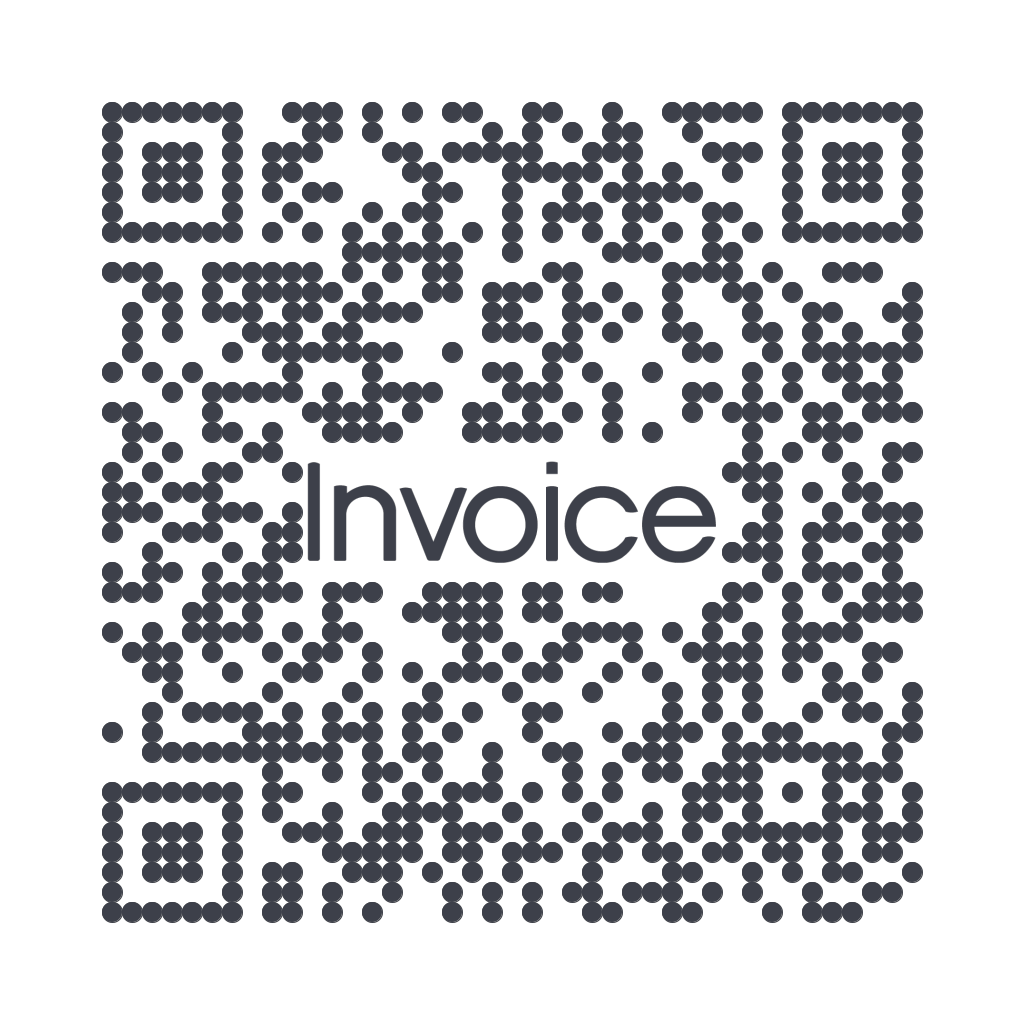 